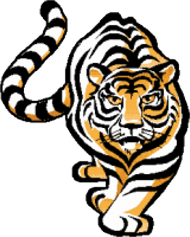 English Learner Advisory Committee (ELAC)MinutesTuesday, January 12, 20168:30 am Parent Center Room 10Welcome/Call to Order 	ChairpersonMs. Alma Luna called the meeting to order at 8:45.Flag Salute 	ChairpersonMs. Luna led the flag salute.Roll Call	Mrs. JavelosaMrs. Javelosa assisted the committee by calling roll. Ms. Guzman, Secretary and Ms. Lira parliamentarian were absent. Mr. Zabehi has missed at least four meetings and according to our by laws will be removed from the roll. The committee agreed to change the agenda to allow for a vote for a new member. We have quorum.Public Comment	PublicThere was no public comment.Vote for Member	CommitteeMs. Teresa Martinez nominates herself as new member of ELAC. She runs unopposed. She is voted in by acclamation.Approval of Minutes	Council11-3-15Motion:-Made by: 	Mr. Jay Ahn to accept minutes for 11-3-15-Seconded by: 	Ms. Sandra Bravo.-Disscussion: 	none.-Vote:	4 in favor	0 against	0 abstentions.-Result: 	Motion passes.Old Business 	Chairperson Review the response from SSC on AttendanceCommittee reveiwed the response from SSC. However, there was some discussion about who is supposed to be in charge of attendance issues. Members asked about the role of the Attendance Committee and whether they would be helping to clear absences in Old Business (continued) 	Chairperson Review the response from SSC on AttendanceMiSiS. It was explained that the roll of the Attendance Committee is more of a motivational and incentivizing committee. Any clerical issues with attendance would need to be addressed with the teacher or the office. The members still felt it would be important to have the support of a PSA because of the size of the school and the issues with bus transportation.New Business	Mrs. JavelosaComprehensive Needs Assessment (December compliance item)Review School Report CardReview SBAC DataReview Elementary Course Marks ELA/Math/ELDReview LTEL DataCommittee reviewed the data relevent to the Comprehensive Needs Assessment and was able to make four recommendations included with these minutes.Motion:-Made by: 	Ms. Luna to accept recommendations for CNA-Seconded by: 	Ms. Bravo.-Disscussion: 	none.-Vote:	4 in favor	0 against	0 abstentions.-Result: 	Motion passes.SPSA Evaluation (January compliance item)Committe reviewed the SPSA and the goals currently in place. After review, the committee was able to make a recommendation included with these minutes.Motion:-Made by: 	Ms. Bravo to accept recommendation for SPSA.-Seconded by: 	Ms. Luna.-Disscussion: 	none.-Vote:	4 in favor	0 against	0 abstentions.-Result: 	Motion passes.Announcements	ChairpersonThere were no announcements except to remind members of the next meeting.Adjournment	ChairpersonMotion:-Made by: 	Ms. Martinez to adjourn the meeting.-Seconded by: 	Ms. Bravo.-Result: 	Meeting is adjourned at 9:52 am.Our next meeting will be Tuesday, February 2, 2016 at 8:30 Parent Center Room 10. Comité Asesor para Alumnos Aprendices de Inglés (ELAC)ActaMartes, 12 de enero, 20168:30 Centro de Padres Aula 10Bienvenida/Apertura de la reunión	PresidenteSra. Alma Luna abrió la reunión a las 8:45.Saludo a la Bandera	PresidenteSra. Luna encabezo el saludo a la bandera.Pasar la lista	SecretariaSra. Javelosa asistió al comité en pasar la lista. Sra. Guzmán, secretaria y Sra. Lira, parlamentaria, estuvieron ausentes. Sr. Zabehi ha faltado cuatro juntas y de acuerdo a nuestras leyes tendrá que ser expulsado de la lista. El comité estuvo de acuerdo de cambiar la agenda para permitir el voto de un nuevo miembro. Tenemos quórum.Comentario público	PúblicoNo hubo comentario publico.VotaciónSra. Teresa Martínez se nomina como nuevo miembro de ELAC. Corre sin oposición. Se acepta por aclamación.Aprobación del acta	Consejo11-3-15Moción:-Hecha por: 	Sr. Ahn de aceptar el acta de 11-3-15.-Apoyada por: 	Sra. Bravo-Discusión: 	ninguna-Voto:	4 a favor	0 en contra	0 abstenciones.-Resultado: 	Moción pasó.Asuntos previos	PresidenteRepasar la repuesta del SSC sobre asistenciaComité repaso la respuesta del SSC. Pero, hubo discusión sobre quien es que se encarga de problemas con la asistencia. Miembros preguntaron sobre el papel del Comité de asistencia y si ellos ayudan con resolver los problemas de asistencia en MiSiS. Se les explico que el Asuntos previos (a continuación)	PresidenteRepasar la repuesta del SSC sobre asistenciacomité de asistencia es mas como un comité para motivar e incentivar. Problemas de copia con la asistencia tienen que ser dirigidos a los maestros o a la oficina. Los miembros siguen sintiendo que seria importante tener el apoyo de un PSA ya que la escuela es tan grande y hay problemas de transportación.Asuntos nuevos	Sra. JavelosaAsesoramiento integro de las necesidades de la escuela (cumplimiento de diciembre)Revisar la tarjeta de reporte de la escuelaRevisar datos de SBACRevisar notas del primer reporte ingles/matemáticas/desarrollo de ingles Revisar datos de LTELsComité repaso los datos relevantes al asesoramiento integro de las necesidades de la escuela y pudo hacer cuatro recomendaciones incluidas con esta acta.Moción:-Hecha por: 	Sra. Luna de aceptar las recomendaciones del asesoramiento integro.-Apoyada por: 	Sra. Bravo-Discusión: 	ninguna-Voto:	4 a favor	0 en contra	0 abstenciones.-Resultado: 	Moción pasó.Evaluación de SPSA (cumplimiento de enero)Comité repaso el SPSA y las metas actuales. Después del repaso, el comité pudo hacer una recomendación incluida con esta acta.Moción:-Hecha por: 	Sra. Bravo de aceptar la recomendación del SPSA.-Apoyada por: 	Sra. Luna-Discusión: 	ninguna-Voto:	4 a favor	0 en contra	0 abstenciones.-Resultado: 	Moción pasó.Anuncios	PresidenteNo hubo anuncios solo de recordarle a los miembros de la próxima reunión.Clausura de la reunión	PresidenteMoción:-Hecha por: 	Sra. Martínez de clausurar la reunión.-Apoyada por: 	Sra. Bravo-Resultado: 	Se clausura la reunión a las 9:52 am.Próxima reunión será el martes 2 de febrero, 2016 a las 8:30 en el Centro de Padres Sala 10.